LICENCIRANI OBRTI ZA NAUKOVANJEFRIZER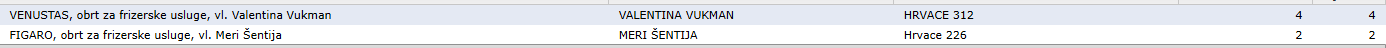 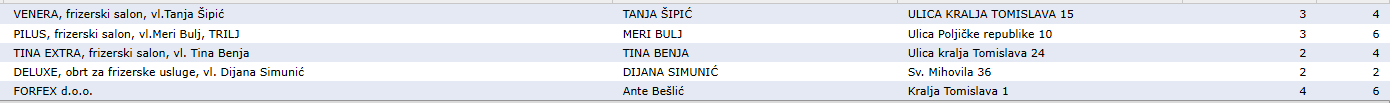 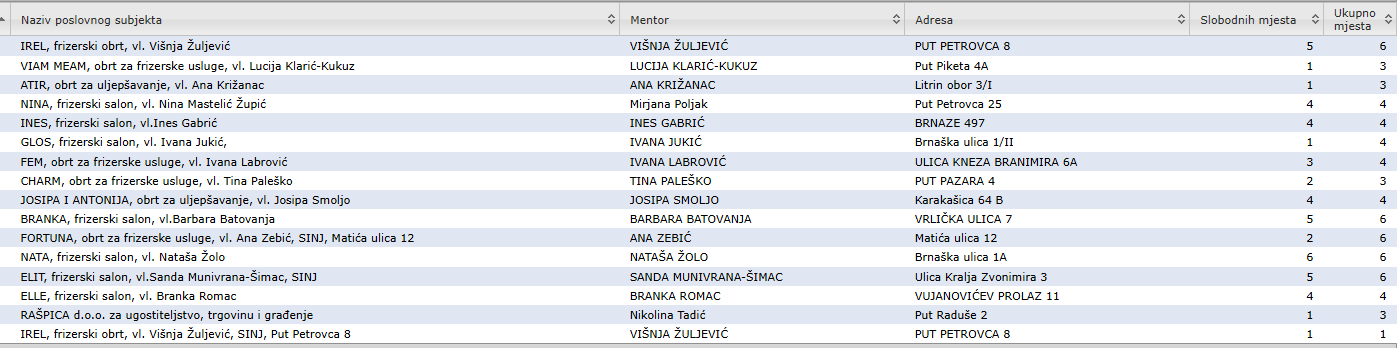 KOZMETIČARSINJ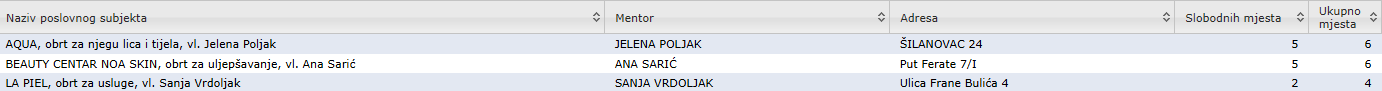 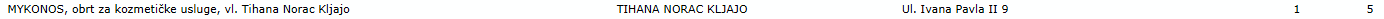 SOLIN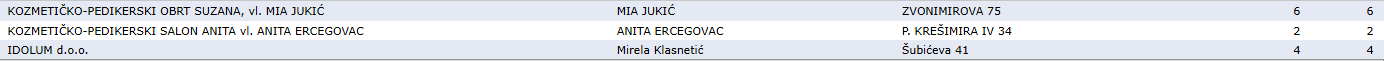                                                                                                                          SPLIT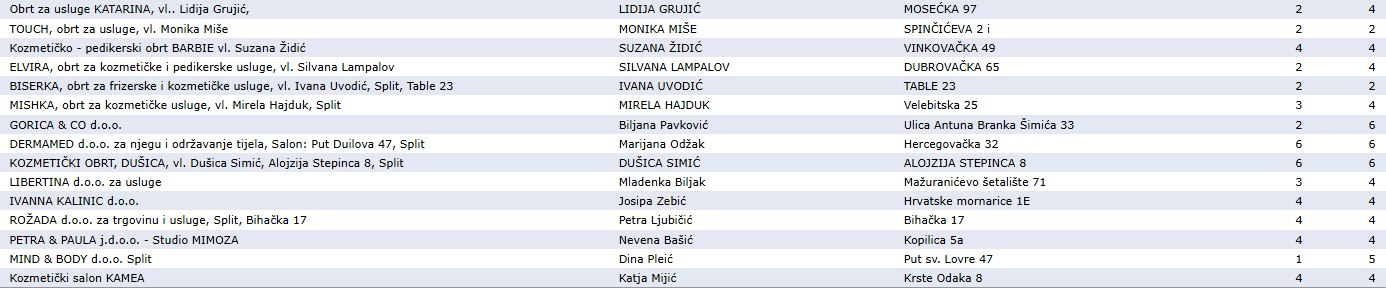 